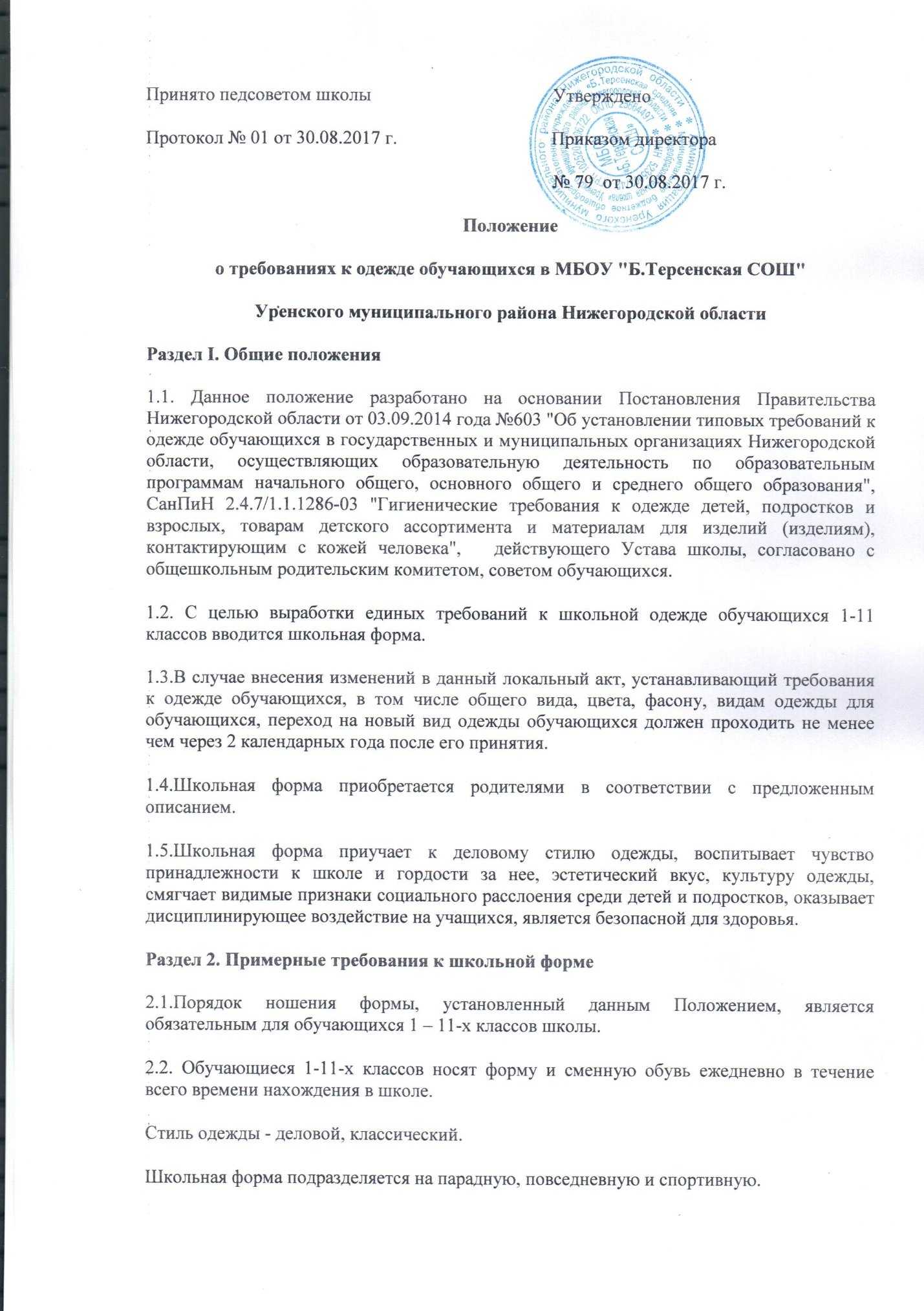 2.3. Парадная форма:Девушки - Низ: классические черные, серые  брюки (не джинсы) или классическая юбка (без оборок, с длиной до колена) черного, серого  цвета, обувь: туфли (не кроссовки, не спортивная обувь), возможен вариант устойчивого каблука 3-4 см (не шпильки).Верх – пиджак (в соответствии с брюками или юбкой) или жилет - цвет брюк, юбки. Под жилетом или пиджаком белая блузка.Юноши - Низ: классические черные, серые  брюки (не джинсы), обувь: туфли (не кроссовки, не спортивная обувь)Верх – пиджак (в соответствии с брюками) или жилет - цвет брюк. Под жилетом или пиджаком белая мужская (мальчиковая) сорочка. Галстуки, бабочки и т.п. по желанию.2.4. Повседневная форма:1-4 классы:Девочки: сарафан, юбка, брюки серого цвета (не джинсы), пиджак в цвет нижней части одежды или жилет, блузки однотонные, спокойных тонов из синих, черных, серых расцветок, рубашка может быть заменена на джемпер («водолазка») тех же расцветок, туфли.Мальчики: брюки серого цвета (не джинсы); жилет  или пиджак в цвет нижней части; рубашки однотонные, спокойных тонов из синих, черных, серых расцветок, рубашка может быть заменена на джемпер («водолазка») тех же расцветок, туфли. 5-11 классы:Девушки – брюки или классическая юбка (без оборок, с длиной до колена), пиджак или жилет, блузка, туфли. Цвета юбки, брюк, пиджака - серый, черный. Жилет. Блузки однотонные, спокойных тонов из синих, черных, серых расцветок без надписей и рисунков, блузка может быть заменена на джемпер («водолазка») тех же расцветок. Туфли (не кроссовки, не спортивная обувь), возможен вариант устойчивого каблука 3-4 см. Категорически запрещены высокие каблуки, шпильки.Юноши - брюки, пиджак или жилет;  мужская сорочка (рубашка), туфли (не кроссовки, не спортивная обувь). Цвета брюк, пиджака – серый, черный. Рубашки однотонные, спокойных тонов из синих, черных, серых расцветок, рубашка может быть заменена на джемпер («водолазка») тех же расцветок; пиджак (по желанию).2.5. Спортивная форма: спортивный костюм (длинная и короткая форма), футболка, спортивные трусы (шорты) или спортивные брюки, кеды или кроссовки, спортивные тапочки (подошва не должна оставлять черные следы).Спортивная одежда обучающихся должна соответствовать погоде и месту проведения физкультурных занятий.
2.6.Одежда обучающихся может иметь отличительные знаки школы, а также класса: эмблемы, нашивки, значки, галстуки и так далее.Раздел 3. Права и обязанности обучающихся3.1.Обучающийся имеет право выбирать школьную форму в соответствии с предложенными вариантами.3.2. Обучающийся обязан носить повседневную школьную форму ежедневно. Спортивная форма в дни уроков физической культуры приносится с собой.В дни проведения торжественных линеек, праздников школьники надевают парадную форму.3.3.Категорически запрещается ношение джинсовой, спортивной  одежды пляжного или бельевого стиля.3.4. Допускается ношение в холодное время года джемперов, свитеров и пуловеров однотонного цвета.3.5. Допускается ношение в теплое время года:Юноши - однотонная мужская (мальчиковая) сорочка, брюки, туфли. Галстуки, бабочки и т.п. по желанию.Девушки - однотонная блуза рубашечного покроя, классические юбка или брюки, туфли3.6. Одежда должна быть обязательно чистой, свежей, выглаженной.3.7. Наличие сменной обуви обязательно. Сменная обувь должна быть чистой.3.8. Внешний вид должен соответствовать общепринятым в обществе нормам делового стиля и исключать вызывающие детали.3.9. Обучающимся не рекомендуется ношение в школе:1) одежды ярких цветов и оттенков; брюк, юбок с заниженной талией и (или) высокими разрезами; одежды с декоративными деталями в виде заплат, с порывами ткани, одежды с яркими надписями и изображениями; декольтированных платьев и блузок; атрибутов одежды, закрывающих лицо; одежды, обуви и аксессуаров с травмирующей фурнитурой, с символикой асоциальных неформальных молодежных объединений, а также пропагандирующих психоактивные вещества и противоправное поведение;2) религиозной одежды, одежды с религиозными атрибутами и (или) религиозной символикой;3) головных уборов в помещении школы.IV. Порядок введения и механизм поддержки форменного стиля4.1. Ответственность за доведение информации до обучающихся и их законных представителей и соблюдение пунктов данного Положения возлагается на классных руководителей.4.2. Несоблюдение обучающимися данного Положения является нарушением Устава школы, решения Педагогического совета школы и Правил поведения обучающихся в школе.4.3. В случае явки обучающихся без школьной формы и нарушения данного Положения родители должны быть поставлены в известность дежурным администратором или классным руководителем в течение учебного дня.4.4. Данный Локальный акт является приложением к Уставу школы и подлежит обязательному исполнению обучающимися. За нарушение данного Положения обучающиеся могут быть подвергнуты дисциплинарной ответственности и общественному порицанию.